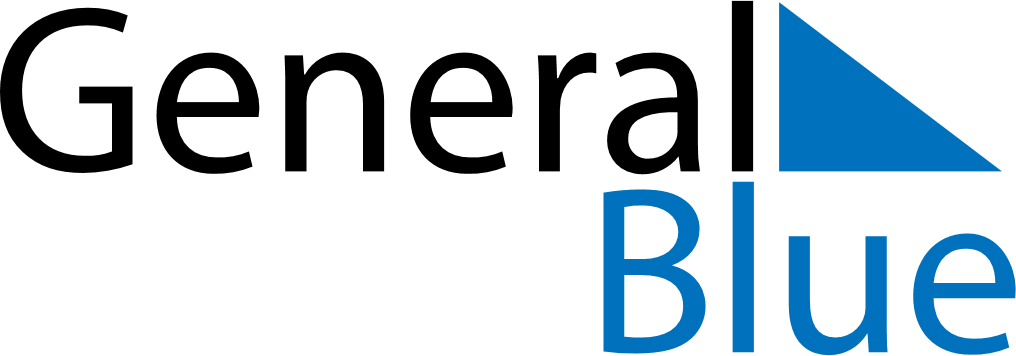 Daily Planner April 19, 2020 - April 25, 2020Daily Planner April 19, 2020 - April 25, 2020Daily Planner April 19, 2020 - April 25, 2020Daily Planner April 19, 2020 - April 25, 2020Daily Planner April 19, 2020 - April 25, 2020Daily Planner April 19, 2020 - April 25, 2020Daily Planner April 19, 2020 - April 25, 2020Daily Planner SundayApr 19MondayApr 20TuesdayApr 21WednesdayApr 22ThursdayApr 23 FridayApr 24 SaturdayApr 25MorningAfternoonEvening